            №   2                                                    29 марта  2018 годаПОСТАНОВЛЕНИЕглавы МО «Себеусадское сельское поселение»Моркинского района, Республики Марий ЭлО назначении публичных слушаний по  проекту «О внесении изменений и дополнений в решение Собрания депутатов муниципального образования «Себеусадское сельское поселение» от 08 апреля 2013 г. №125 «Об утверждении Правил землепользования и застройки МО «Себеусадское сельское  поселение»Руководствуясь Федеральным законом №131-ФЗ «Об общих принципах организации местного самоуправления в Российской Федерации» и Положением о публичных слушаниях в муниципальном образовании «Себеусадское сельское поселение», утвержденный решением Собрания депутатов муниципального образования «Себеусадское  сельское поселение» №10 от 06 ноября 2009 года	1.Назначить публичные слушания по проекту «О внесении изменений и дополнений в решение Собрания депутатов муниципального образования «Себеусадское сельское поселение» от 08 апреля 2013 г. №125 «Об утверждении Правил землепользования и застройки МО «Себеусадское сельское  поселение»   на 31 мая 2018 года  в 10 часов в здании администрации муниципального образования «Себеусадское сельское поселение».	2.Разместить на информационном стенде администрации муниципального образования «Себеусадское сельское поселение» проект Правил землепользования и застройки  муниципального образования «Себеусадское сельское поселение» для его всеобщего ознакомления.	3.Обнародовать настоящее распоряжение в течение 7 дней.Глава муниципального образования«Себеусадское сельское поселение»,Председатель Собрания депутатов :                                    Владимирова И.П.    «Волаксола ялкундем» муниципальный образованийын депутатше- влакын  Погынжо425146,  Морко район, Волаксола ял Колхозный урем, 4 тел. (83635) 9-35-84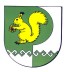 Собрание депутатовмуниципального образования«Себеусадское сельское поселение»425146, Моркинский район, д.Себеусад, ул.Колхозная, д.4 тел. (83635)9-35-84